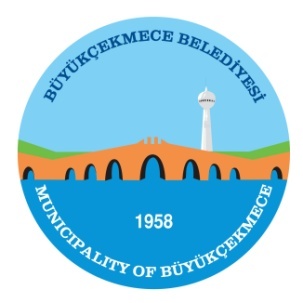 T.C.BÜYÜKÇEKMECE BELEDİYESİ BELEDİYE MECLİSİKOMİSYON RAPORLARITarih:08.04.2015Rapor No: 1TARİFE  KOMİSYONUTarih:08.04.2015Rapor No: 1KONUNUN ÖZÜ :  2015 YILI GELİR TARİFESİKOMİSYON İNCELEMESİ: 5393 sayılı Belediye Kanunu’ nun 18.Maddesi   gereği Belediye Meclisine havale edilerek, Belediye  Meclisimizin 06.04.2015  - Pazartesi günü  yapılan Nisan  ayı olağan  toplantısı 1.birleşiminde gündemin; 16. (Ek: 2. Madde) Maddesi olarak görüşülen “2015 yılı Gelir Tarifesi” değişikliği 5393 sayılı Belediye Kanunu’nun  (18/f) maddesi  hükümleri uyarınca görüşülerek, incelenip, değerlendirilmek ve  rapora bağlanmak üzere  Tarife Komisyonuna  havale edilmiştir. KOMİSYON KARARI :	Komisyonumuzca   2015 yılı Gelir Tarifelerinin Ruhsat ve Denetim Müdürlüğü 2015 Yılı İşyeri Açma ve Çalışma Ruhsat Onayında Alınacak Ücretler Bölümünün 38. Maddesi üzerinde yapılan inceleme neticesinde harç konusu yapılan ‘’Ruhsat Devir-yenileme ve değişim işlemlerinde Muayene Ücretinin %50 si tahakkuk edilir denilmekte olduğu görülmüştür. İsim ve Unvan değişikliği yapan işletmeler bu durumda mağduriyet yaşamakta ve harç ödemek zorunda kaldıkları anlaşılmaktadır.Bu mağduriyetin giderilebilmesi için Ruhsat ve Denetim Müdürlüğü Tarafından teklif edilen ve aşağıda gösterilen 38. Madde üzerindeki değişiklik komisyonumuzca oybirliği ile kabul edilmiştir.08.04.2015Meclisin onayına arz olunur.38.Madde Üzerinde Yapılan Değişiklik Teklifi;RUHSAT DEVİR: İşletme hakkı devrini kapsamaktadır.RUHSAT YENİLEME:Daha önce ruhsatı olup, unvan değişikliği (vergi numarasının aynı kalması koşulu ile), bilgi güncelleme (numarataj ve benzeri değişikliklerde), faaliyet konusu eklenmesi, şirket niteliğinin LTD’ den A.Ş’ ye dönüşümü, işyeri sınıfının yükseltilmesi-düşürülmesi konularında ruhsat yenilemesi yapılması.RUHSAT DEĞİŞİMİ: Belde Belediyelerine ait ruhsatların Büyükçekmece Belediyesi tarafından ruhsat değişim işleminin yapılmasıSONUÇ: 1- Ruhsat yenileme/Ruhsat değişim işleminde basılı evrak ücreti ile ruhsatlandırılacaktır.               2- Ruhsat devir işlemlerinde muayene ücretinin % 50 si alınarak ruhsatlandırılacaktır.Dilek TEKİNKomisyon Başkanı	      Mustafa AYDIN                                                                     Haluk HELVACIOĞLU                  Raportör                                                                                 Komisyon Başkan Vekili    Bedir GÜRSES                                                                      Mehmet AYTEKİNÜYE                                                                                    ÜYEKONUNUN ÖZÜ :  2015 YILI GELİR TARİFESİKOMİSYON İNCELEMESİ: 5393 sayılı Belediye Kanunu’ nun 18.Maddesi   gereği Belediye Meclisine havale edilerek, Belediye  Meclisimizin 06.04.2015  - Pazartesi günü  yapılan Nisan  ayı olağan  toplantısı 1.birleşiminde gündemin; 16. (Ek: 2. Madde) Maddesi olarak görüşülen “2015 yılı Gelir Tarifesi” değişikliği 5393 sayılı Belediye Kanunu’nun  (18/f) maddesi  hükümleri uyarınca görüşülerek, incelenip, değerlendirilmek ve  rapora bağlanmak üzere  Tarife Komisyonuna  havale edilmiştir. KOMİSYON KARARI :	Komisyonumuzca   2015 yılı Gelir Tarifelerinin Ruhsat ve Denetim Müdürlüğü 2015 Yılı İşyeri Açma ve Çalışma Ruhsat Onayında Alınacak Ücretler Bölümünün 38. Maddesi üzerinde yapılan inceleme neticesinde harç konusu yapılan ‘’Ruhsat Devir-yenileme ve değişim işlemlerinde Muayene Ücretinin %50 si tahakkuk edilir denilmekte olduğu görülmüştür. İsim ve Unvan değişikliği yapan işletmeler bu durumda mağduriyet yaşamakta ve harç ödemek zorunda kaldıkları anlaşılmaktadır.Bu mağduriyetin giderilebilmesi için Ruhsat ve Denetim Müdürlüğü Tarafından teklif edilen ve aşağıda gösterilen 38. Madde üzerindeki değişiklik komisyonumuzca oybirliği ile kabul edilmiştir.08.04.2015Meclisin onayına arz olunur.38.Madde Üzerinde Yapılan Değişiklik Teklifi;RUHSAT DEVİR: İşletme hakkı devrini kapsamaktadır.RUHSAT YENİLEME:Daha önce ruhsatı olup, unvan değişikliği (vergi numarasının aynı kalması koşulu ile), bilgi güncelleme (numarataj ve benzeri değişikliklerde), faaliyet konusu eklenmesi, şirket niteliğinin LTD’ den A.Ş’ ye dönüşümü, işyeri sınıfının yükseltilmesi-düşürülmesi konularında ruhsat yenilemesi yapılması.RUHSAT DEĞİŞİMİ: Belde Belediyelerine ait ruhsatların Büyükçekmece Belediyesi tarafından ruhsat değişim işleminin yapılmasıSONUÇ: 1- Ruhsat yenileme/Ruhsat değişim işleminde basılı evrak ücreti ile ruhsatlandırılacaktır.               2- Ruhsat devir işlemlerinde muayene ücretinin % 50 si alınarak ruhsatlandırılacaktır.Dilek TEKİNKomisyon Başkanı	      Mustafa AYDIN                                                                     Haluk HELVACIOĞLU                  Raportör                                                                                 Komisyon Başkan Vekili    Bedir GÜRSES                                                                      Mehmet AYTEKİNÜYE                                                                                    ÜYEKONUNUN ÖZÜ :  2015 YILI GELİR TARİFESİKOMİSYON İNCELEMESİ: 5393 sayılı Belediye Kanunu’ nun 18.Maddesi   gereği Belediye Meclisine havale edilerek, Belediye  Meclisimizin 06.04.2015  - Pazartesi günü  yapılan Nisan  ayı olağan  toplantısı 1.birleşiminde gündemin; 16. (Ek: 2. Madde) Maddesi olarak görüşülen “2015 yılı Gelir Tarifesi” değişikliği 5393 sayılı Belediye Kanunu’nun  (18/f) maddesi  hükümleri uyarınca görüşülerek, incelenip, değerlendirilmek ve  rapora bağlanmak üzere  Tarife Komisyonuna  havale edilmiştir. KOMİSYON KARARI :	Komisyonumuzca   2015 yılı Gelir Tarifelerinin Ruhsat ve Denetim Müdürlüğü 2015 Yılı İşyeri Açma ve Çalışma Ruhsat Onayında Alınacak Ücretler Bölümünün 38. Maddesi üzerinde yapılan inceleme neticesinde harç konusu yapılan ‘’Ruhsat Devir-yenileme ve değişim işlemlerinde Muayene Ücretinin %50 si tahakkuk edilir denilmekte olduğu görülmüştür. İsim ve Unvan değişikliği yapan işletmeler bu durumda mağduriyet yaşamakta ve harç ödemek zorunda kaldıkları anlaşılmaktadır.Bu mağduriyetin giderilebilmesi için Ruhsat ve Denetim Müdürlüğü Tarafından teklif edilen ve aşağıda gösterilen 38. Madde üzerindeki değişiklik komisyonumuzca oybirliği ile kabul edilmiştir.08.04.2015Meclisin onayına arz olunur.38.Madde Üzerinde Yapılan Değişiklik Teklifi;RUHSAT DEVİR: İşletme hakkı devrini kapsamaktadır.RUHSAT YENİLEME:Daha önce ruhsatı olup, unvan değişikliği (vergi numarasının aynı kalması koşulu ile), bilgi güncelleme (numarataj ve benzeri değişikliklerde), faaliyet konusu eklenmesi, şirket niteliğinin LTD’ den A.Ş’ ye dönüşümü, işyeri sınıfının yükseltilmesi-düşürülmesi konularında ruhsat yenilemesi yapılması.RUHSAT DEĞİŞİMİ: Belde Belediyelerine ait ruhsatların Büyükçekmece Belediyesi tarafından ruhsat değişim işleminin yapılmasıSONUÇ: 1- Ruhsat yenileme/Ruhsat değişim işleminde basılı evrak ücreti ile ruhsatlandırılacaktır.               2- Ruhsat devir işlemlerinde muayene ücretinin % 50 si alınarak ruhsatlandırılacaktır.Dilek TEKİNKomisyon Başkanı	      Mustafa AYDIN                                                                     Haluk HELVACIOĞLU                  Raportör                                                                                 Komisyon Başkan Vekili    Bedir GÜRSES                                                                      Mehmet AYTEKİNÜYE                                                                                    ÜYE